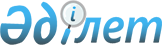 Об утверждении Правил свидетельствования юридической равнозначимости бумажной копии электронного документа, имеющего юридическую силу Центрами обслуживания населения
					
			Утративший силу
			
			
		
					Совместный приказ Председателя Агентства Республики Казахстан по информатизации и связи от 29 июня 2007 года N 287-п и Министра юстиции Республики Казахстан от 29 июня 2007 года N 193. Зарегистрирован в Министерстве юстиции Республики Казахстан 20 июля 2007 года N 4820. Утратил силу совместным приказом Министра связи и информации Республики Казахстан от 27 апреля 2010 года № 18 и Министра юстиции Республики Казахстан от 5 апреля 2010 года № 99.     Сноска. Утратил силу совместным приказом Министра связи и информации РК от 27.04.2010 № 18 и Министра юстиции РК от 05.04.2010 № 99.      В соответствии с Указом Президента Республики Казахстан от 10 ноября 2004 N 1471 "О Государственной программе формирования "электронного правительства" в Республике Казахстан на 2005-2007 годы" в целях обеспечения граждан и организаций ускоренным и качественным доступом к государственным услугам, ПРИКАЗЫВАЕМ : 

      1. Утвердить прилагаемые Правила свидетельствования юридической равнозначимости бумажной копии электронного документа, имеющего юридическую силу Центрами обслуживания населения. 

      2. Контроль за исполнением настоящего приказа возложить на координирующий орган - Министерство юстиции Республики Казахстан. 

      3. Настоящий приказ вводится в действие со дня его первого официального опубликования.       Председатель Агентства                  Министр юстиции 

      Республики Казахстан                    Республики Казахстан 

      по информатизации и связи               

  

Утверждены             

совместным приказом        

Председателя Агентства      

Республики Казахстан       

по информатизации и связи    

29 июня 2007 года N 287-п    Министра юстиции        

Республики Казахстан      

29 июня 2007 года N 193     

Правила 

свидетельствования юридической равнозначимости бумажной копии 

электронного документа, имеющего юридическую силу Центрами 

обслуживания населения 

       1. Настоящие Правила разработаны в соответствии с Указом Президента Республики Казахстан от 10 ноября 2004 N 1471 "О Государственной программе формирования "электронного правительства" в Республике Казахстан на 2005-2007 годы" и определяют порядок свидетельствования юридической равнозначимости бумажной копии электронного документа, имеющего юридическую силу (далее - свидетельствование). 

      2. В Центре обслуживания населения (далее - Центр) заявителям предоставляются государственные услуги в электронной форме согласно приложению 1 к настоящим Правилам. 

      3. Свидетельствование юридической равнозначимости бумажной копии электронного документа, имеющей юридическую силу, производится в следующем порядке: 

      1) заявитель, обратившийся в Центр, заполняет бланк заявления согласно приложению 2, указывая конкретный документ, который ему необходимо получить. Для получения одного документа заполняется один бланк заявления. 

      2) сотрудник Центра, уполномоченный на совершение свидетельствования, (далее - сотрудник), осуществляет прием заявлений на государственном и (или) русском языках; 

      3) осуществляет проверку полноты представленных документов, правильность их составления и соответствия действующему законодательству Республики Казахстан; 

      4) при правильности и полноты заполнения и предоставления документов, регистрирует принятое заявление в журнале учета заявлений по форме согласно приложению 3 к настоящим Правилам и выдает расписку о приеме соответствующих документов от заявителя. Ведение журнала учета, поступивших заявлений возможно в электронном виде; 

      5) сотрудник, по поступившему заявлению направляет запрос в соответствующую электронную базу данных, засвидетельствовав запрос своей электронной подписью; 

      6) электронный документ, засвидетельствованный электронной цифровой подписью уполномоченного государственного органа и поступивший на запрос распечатывается, удостоверяется личной печатью сотрудника Центра и выдается заявителю. 

      4. В соответствии с настоящими Правилами электронный документ, засвидетельствованный электронной цифровой подписью уполномоченного государственного органа, юридически равнозначен документу на бумажном носителе, распечатанному и удостоверенному личной печатью сотрудника Центра. 

Приложение 1            

к Правилам свидетельствования   

юридической равнозначимости    

бумажной копии электронного    

документа, имеющего юридическую  

силу Центрами обслуживания     

населения             Перечень 

видов государственных услуг, оказываемых в электронной форме:       1. Выдача дубликата свидетельства о государственной регистрации юридических лиц, филиалов и представительств; 

      2. Выдача справки о наличии или отсутствии недвижимого имущества; 

      3. Выдача справки о зарегистрированных правах (обременениях) на недвижимое имущество и его технических характеристиках. 

Приложение 2            

к Правилам свидетельствования   

юридической равнозначимости    

бумажной копии электронного    

документа, имеющего юридическую  

силу Центрами обслуживания     

населения            Центр обслуживания населения  

________________ района       

города ___________________    

от _______________________    

__________________________    

   (Ф.И.О. заявителя)      

проживающего по адресу:       

__________________________    

___________тел.___________                                  Заявление N ___       Прошу принять заявление _____________________________________ 

___________________________________________________________________ 

          (вид запрашиваемой государственной услуги)       с приложением следующих документов: 

___________________________________________________________________ 

___________________________________________________________________ 

                                              _____________________ 

                                               (подпись заявителя) 

                                             "___"_________200__ г. ___________________________________________________________________ 

                        (ЛИНИЯ ОТРЫВА)                              Расписка N ___       Заявление ___________________________________________________ 

                    (вид запрашиваемой государственной услуги) с приложением следующих документов: 

___________________________________________________________________ 

___________________________________________________________________ 

___________________________________________________________________ 

принято от __________________________. 

               (Ф.И.О. заявителя)       Дата и место выдачи документов: с __ час. ___ мин. 

"___"_______ 200_ г. по адресу: __________________________ каб. 

(окно) N ____. Сотрудник Центра обслуживания населения 

________________________________               _________________ 

           (Ф.И.О.)                                (подпись) "___"_______200_ г. __ час. ___ мин. 

                                                  место штампа 

Приложение 3            

к Правилам свидетельствования   

юридической равнозначимости    

бумажной копии электронного    

документа, имеющего юридическую  

силу Центрами обслуживания     

населения                      Келіп түскен өтініштерді есепке алу журналы 

               Журнал учета поступивших заявлений 
					© 2012. РГП на ПХВ «Институт законодательства и правовой информации Республики Казахстан» Министерства юстиции Республики Казахстан
				Р/с 

  

  

  

  

  

  

  

  

  

         N 

п/п Өтініш- 

тің 

қабыл- 

данған 

күнi, 

уақыты 

және 

нөмірі 

  

  

  дата, 

время 

приема 

и 

номер 

заяв- 

ления Өтiнiш 

беру- 

шiнiң 

Т.А.Ә. 

  

  

  

  

  

  

      Ф.И.О. 

заяви- 

теля Өті- 

ніш 

ны- 

саны 

  

  

  

  

  

  

      пред- 

мет 

заяв- 

ления уәкі- 

летті 

органға 

жолдаған 

күні және 

уақыты 

  

  

  

  

    дата и 

время 

направ- 

ления в 

уполно- 

моченный 

орган қа- 

ралу 

мер- 

зімі 

  

  

  

  

  

  

      срок 

рас- 

смот- 

рения уәкі- 

летті 

орган- 

нан 

келіп 

түскен 

күні 

және 

уаұыты 

  

дата и 

время 

поступ- 

ления 

из 

уполно- 

мочен- 

ного 

органа қарау 

нәти- 

жесі 

  

  

  

  

  

  

  

       резу- 

льтат 

рас- 

смот- 

рения 